SAS #176 Buddhism and the Silk RoadPart 1: Benefits and Challenges of TradeFill in the graphic organizer titled Silk Road TradePart 2: Economic and Cultural ExchangeWas the Silk Road one road or many? How long was it, and what regions did the Silk Road connect? List the kinds of material goods traders carried along the Silk Road routes. Goods Traded from China to the West:Goods Traded from the West to China:Give examples of the cultural ideas exchanged along the Silk Road. How were horses, camels, and other animals important in Silk Road trade?What is the physical evidence of the spread of Buddhism along the Silk Road?7. How did the Han emperor bring Buddhism to China?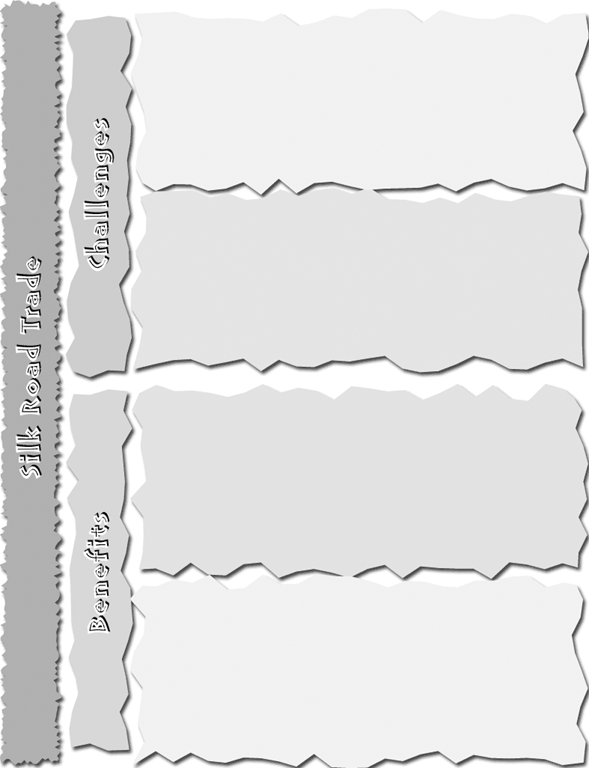 